                                                       NAARMIJÄRVEN MÖKIN KESÄN  HAKULOMAKE VUODELLE 2023
	 HAKULOMAKE  JHL ry 153 jäsenille. 70€ ajanjakso
	 (x) (yksi lomake/aika).    ! PALAUTUS 26.5!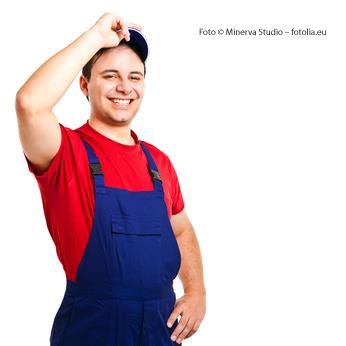                                        Kesän MÖKKI VUOKRAUS AJAT: ma-pe ja pe- ma, vaihto klo 12                                TÄMÄ LISTA ON HIRSILÄÄN ELI SIIHEN UUTEEN (VASEN MÖKKI)HUOM: MYÖS LEMMIKIT SALLITTU (MUISTAKAA SIIVOUS) HINTA 70€.ILMAINEN PERUUTUS VKOA ENNEN. ARVONTA HETI LOMAKKEIDEN PALAUTUSTEN JÄLKEEN(laita selkeästi numero). VUOKRA-AJAT ILMOITETAAN TEKSTIVIESTILLÄ. VAPAITA AIKOJA VOI TIEDUSTELLA MA- PE  KLO 7 – 16  NUMEROSTA: 0400853223 / Ari Hiltunen                                          www.jhlry153seinajoki.fi                                                 Hakija_____________________________________		puh __________________N:oMÖKIN SAAJA / VARAAikaViikkoRastita vko1  2-5.6  22 vkl2   5-9-6  23 vko 3  9-12-6    23 vkl4  12-16.6   24 vko5SIIRTOLA / KATILA E   16-19.6 	  24 vkl6  19-22.625 vko (50€)7VÄLIMAA / PALOLUOMA   22-26.625 vkl(juh)8 26-30-626 vko9   30.6-3.7          26vkl10   3-7.7  27 vko11PALOLUOMA    7-10-727vkl12SIIRTOLA  10- 14.728vko13TAPIO / KORPELA   14-17.7 28 vkl14KATILA E / SIIRTOLA   17-21.7 29 vko15KORPELA / SIIRTOLA  21.-24 .729 vkl16KUUSISTO /  HEIKKILÄ  24 -28.730 vko17KORKIAMÄKI / PALOLUOMA 28-31.730 vkl18SIIRTOLA31.7-4.831 vko194-7.831 vkl207-11.832 vko21HEIKKILÄ / KATILA E 11-14.832vkl2214-18.833vko2318-21.833vkl2421-25.834 vko2525-28-834 vkl2628.8-1.935 vko27HEIKKILÄ1-4.9 35 vkl284-8.936 vko298-11.9 36 vkl3011-15.937 vko3115-18.937vkl 3218-22.938vko